  _____________________________________________________________________________      ҠАРАР                                                               Р Е Ш Е Н И Е        01 октябрь 2021 йыл                  № 204                  01 октября 2021 годаОб утверждении Положения о порядке реализации правотворческой инициативы граждан в сельском поселении Камеевский сельсовет муниципальном районе Мишкинский район Республики Башкортостан  Руководствуясь ст.26 Федерального закона от 06.10.2003 №131-ФЗ «Об общих принципах организации местного самоуправления в Российской Федерации», ст. 11 Устава сельского поселения Камеевский сельсовет муниципального района Мишкинский район Республики Башкортостан и в целях реализации права граждан на осуществление правотворческой инициативы, Совет сельского поселения Камеевский сельсовет муниципального района Мишкинский район Республики Башкортостан 28 созыва р е ш и л:1. Утвердить Положение о порядке реализации правотворческой инициативы граждан в сельском поселении Камеевский сельсовет муниципальном района Мишкинский район Республики Башкортостан (прилагается). 2. Признать утратившим силу Решение Совета сельского поселения Камеевский сельсовет муниципального района Мишкинский район Республики Башкортостан от 17.05.2013 года № 214 «Об утверждении Положения о правотворческой инициативе граждан Сельского Поселения Камеевский сельсовет муниципального района Мишкинский район Республики Башкортостан».3. Настоящее решение обнародовать путем размещения на информационном стенде в здании Администрации сельского поселения Камеевский сельсовет муниципального района Мишкинский район Республики Башкортостан (с.Камеево, ул. Центральная, д.1) и разместить на официальном сайте Администрации муниципального района Мишкинский район Республики Башкортостан https://mishkan.ru в разделе поселения – Камеевский сельсовет.Глава сельского поселенияКамеевский сельсовет                                                                              Г.А.БайдимировПриложение к решению Совета сельского поселения Камеевский сельсовет муниципального районаМишкинский районРеспублики Башкортостан от 01 октября 2021 года № 204Положения о порядке реализации правотворческой инициативы граждан в сельском поселении Камеевский сельсовет муниципальном районе Мишкинский район Республики Башкортостан                                              1. Общие положения1. Положение о порядке реализации правотворческой инициативы граждан в сельском поселении Камеевский  сельсовет муниципальном районе Мишкинский район Республики Башкортостан (далее - Положение) разработано в соответствии со статьей 26 Федерального закона от 06.10.2003 №131-ФЗ «Об общих принципах организации местного самоуправления в Российской Федерации», статьей 8 Устава сельского поселения Камеевский сельсовет муниципального района Мишкинский район Республики Башкортостан.2. Правотворческая инициатива граждан (далее - правотворческая инициатива) является формой непосредственного участия жителей сельского поселения Камеевский сельсовет муниципального района Мишкинский район Республики Башкортостан осуществлении местного самоуправления.3. Правотворческая инициатива реализуется через инициативную группу путем внесения в органы местного самоуправления сельского поселения Камеевский сельсовет муниципального района Мишкинский район Республики Башкортостан или должностному лицу местного самоуправления сельского поселения Камеевский сельсовет муниципального района Мишкинский район Республики Башкортостан, к компетенции которых относится принятие муниципального правового акта, проектов муниципальных правовых актов по вопросам местного значения.4. Не могут быть внесены в порядке реализации правотворческой инициативы проекты муниципальных правовых актов, право внесения которых на рассмотрение Совета сельского поселения Камеевский сельсовет муниципального района Мишкинский район Республики Башкортостан в соответствии с федеральным и региональным законодательством, Уставом сельского поселения Камеевский сельсовет муниципального района Мишкинский район Республики Башкортостан отнесено к исключительной компетенции органов местного самоуправления  сельского поселения Камеевский сельсовет муниципального района Мишкинский район Республики Башкортостан.Глава 2. Порядок формирования инициативной группы5. С правотворческой инициативой может выступить инициативная группа жителей сельского поселения Камеевский сельсовет муниципального района Мишкинский район Республики Башкортостан, обладающих активным избирательным правом (далее – инициативная группа). Минимальная численность инициативной группы не может быть менее 25 человек обладающих избирательным правом.6. Инициативная группа по внесению проекта муниципального правового акта формируется путем сбора подписей в поддержку правотворческой инициативы, проводимого в порядке, предусмотренном главой 3 Положения. Граждане, поставившие свои подписи в поддержку правотворческой инициативы, являются членами инициативной группы.7. Формирование инициативной группы производится собранием группы выдвижения правотворческой инициативы в количестве не менее 10 (десяти) человек – жителей сельского поселения Камеевский сельсовет муниципального района Мишкинский район Республики Башкортостан, обладающих активным избирательным правом.8. Инициативная группа выдвижения правотворческой инициативы считается созданной с момента принятия решения о ее создании, которое оформляется протоколом. 9. Инициативная группа выдвижения правотворческой инициативы на своем собрании принимает решение о формировании инициативной группы. Указанное решение оформляется протоколом собрания граждан выдвижения правотворческой инициативы, в котором указываются следующие сведения:1) дата и место проведения собрания группы выдвижения правотворческой инициативы;2) количество граждан, присутствующих на собрании группы выдвижения правотворческой инициативы;3) повестка собрания группы выдвижения правотворческой инициативы;4) наименование проекта муниципального правового акта, вносимого в порядке реализации правотворческой инициативы граждан;5) решение о создании инициативной группы;6) решение о выборе представителей инициативной группы, уполномоченных представлять интересы инициативной группы в процессе рассмотрения проекта муниципального правового акта в соответствующем органе местного самоуправления или должностным лицом местного самоуправления (далее - уполномоченные представители) в количестве не более десяти человек.10. К протоколу прилагаются проект муниципального правового акта, вносимый в порядке реализации правотворческой инициативы граждан.Глава 3. Сбор подписей в поддержку правотворческой инициативы11. Подписи в поддержку правотворческой инициативы собираются посредством внесения их в подписные листы по форме согласно приложению к Положению, содержащие наименование, форму проекта муниципального правового акта, выносимого на рассмотрение органа местного самоуправления, должностного лица муниципального образования. Лицо, собирающее подписи, должно представить текст указанного проекта муниципального правового акта по требованию лиц, ставящих свои подписи в подписные листы.12. В подписной лист включаются следующие сведения о гражданине: фамилия, имя, отчество (последнее - при наличии), год рождения (в возрасте 18 лет на день создания инициативной группы - дополнительно день и месяц рождения), адрес места жительства, номер телефона. Указанные данные вносятся в подписной лист гражданином, поддерживающим внесение проекта муниципального правового акта, собственноручно или по его просьбе лицом, собирающим подписи.13. Гражданин, поддерживающий внесение проекта муниципального правового акта, собственноручно расписывается в соответствующей графе подписного листа и ставит дату внесения подписи.14. В графе «Сведения об определении лица уполномоченным представителем» подписного листа напротив фамилии уполномоченных представителей делается пометка «уполномоченный представитель».15. Сбор подписей в поддержку правотворческой инициативы начинается со дня, следующего за днем принятия группой выдвижения правотворческой инициативы решения о формировании инициативной группы, и должен быть проведен в течение 60 (шестидесяти) дней (включительно).16. Право сбора подписей принадлежит совершеннолетнему дееспособному гражданину Российской Федерации, проживающему на территории сельского поселения Камеевский сельсовет муниципального района Мишкинский район Республики Башкортостан.17. Не допускается вознаграждение за внесение подписи в подписной лист. Нарушение указанного запрета является основанием для признания собранных подписей недействительными.18. Расходы, связанные со сбором подписей, несет инициативная группа выдвижения правотворческой инициативы.19. Каждый житель сельского поселения Камеевский сельсовет муниципального района Мишкинский район Республики Башкортостан имеет право беспрепятственной агитации в поддержку или против правотворческой инициативы в соответствии с действующим законодательством с момента, когда ему станет известно о сборе подписей в поддержку правотворческой инициативы.Глава 4. Внесение проекта муниципального правового акта в порядке реализации правотворческой инициативы20. В целях реализации правотворческой инициативы уполномоченные представители вносят в орган местного самоуправления сельского поселения Камеевский сельсовет муниципального района Мишкинский район Республики Башкортостан или должностному лицу местного самоуправления, к компетенции которых относится принятие муниципального правового акта, следующие документы:1) сопроводительное письмо о внесении проекта муниципального правового акта в порядке реализации правотворческой инициативы с указанием лиц, уполномоченных представлять инициативную группу в процессе рассмотрения правотворческой инициативы граждан, в том числе докладчика по вносимому проекту муниципального правового акта из числа уполномоченных представителей;2) пояснительную записку к проекту, подписанную уполномоченными представителями и содержащую предмет правового регулирования, обоснование необходимости его принятия и прогноз социально-экономических и иных последствий принятия данного решения; перечень правовых актов, подлежащих отмене, приостановлению, изменению, дополнению или принятию в связи с принятием данного акта;3) протокол собрания группы выдвижения правотворческой инициативы согласно пунктам 9, 10 Положения;4) подписные листы, составленные по форме согласно приложению к Положению, включающие согласие на обработку персональных данных, оформленное в соответствии с требованиями Федерального закона от 27.07.2006 № 152-ФЗ «О персональных данных».Материалы, указанные в подпунктах 1-3 настоящего пункта должны быть представлены одновременно на бумажном носителе и в электронном виде.21. В течение 30 (тридцати) календарных дней со дня, следующего за днем внесения документов, предусмотренных пунктом 20 Положения, в соответствующий орган местного самоуправления или должностному лицу местного самоуправления проводится проверка правильности оформления подписных листов и достоверности содержащихся в них сведений (далее – Проверка).22. Проверка осуществляется лицами, уполномоченными органом местного самоуправления или должностным лицом местного самоуправления, в компетенцию которого входит принятие муниципального правового акта (далее - уполномоченные лица), с участием уполномоченных представителей.23. Проверке подлежат не менее 5 процентов подписей граждан в подписных листах от общего количества членов инициативной группы и соответствующие данные о гражданах, внесших указанные подписи.24. Подписные листы для Проверки отбираются посредством случайной выборки.25. Недостоверными считаются подписи граждан в случае, если подпись и дата ее внесения выполнены от имени одного лица другим лицом.26. Недействительными считаются:1) подписи граждан, не обладающих избирательным правом;2) подписи граждан, внесенные в подписной лист в сроки, не соответствующие периоду, предусмотренному пунктом 15 Положения для сбора подписей в поддержку правотворческой инициативы;3) подписи граждан при отсутствии в подписных листах иных сведений, предусмотренных приложением к Положению, и (или) без указания даты собственноручного внесения гражданином своей подписи;4) подписи граждан, данные о которых внесены в подписной лист нерукописным способом или карандашом;5) подписи граждан с неоговоренными исправлениями сведений о них в подписных листах;6) подписи граждан, сведения о которых, указанные в подписных листах, не соответствуют действительности;7) подписи граждан, внесенные в подписной лист с нарушением запрета, предусмотренного пунктом 17 Положения.27. Если одно и то же лицо внесло в подписные листы несколько подписей от своего имени, учитывается только одна подпись этого лица.28. Результаты проверки достоверности и действительности подписей граждан в подписных листах оформляются соответствующим актом проверки.29. Акт проверки оформляется в двух экземплярах, один из которых прилагается к комплекту поступивших документов с проектом муниципального правового акта, внесенного в порядке правотворческой инициативы. Второй экземпляр акта проверки остается в органе местного самоуправления, у должностного лица местного самоуправления, в компетенцию которого входит принятие проекта муниципального правового акта.30. В случаях выявления недостоверных и (или) недействительных подписей граждан в подписных листах, подлежащих проверке, уполномоченные лица проводят проверку подлинности всех представленных подписей граждан.Глава 5. Рассмотрение и принятие проекта муниципального правового акта31. Проект муниципального правового акта, внесенный в порядке реализации правотворческой инициативы, подлежит обязательному рассмотрению органом местного самоуправления или должностным лицом местного самоуправления, к компетенции которых относится принятие соответствующего акта, в течение трех месяцев со дня его внесения (если иные сроки не установлены законодательством Российской Федерации). 32.  В случае, если принятие муниципального правового акта, проект которого внесен в порядке реализации правотворческой инициативы, относится к компетенции Совета сельского поселения Камеевский сельсовет муниципального района Мишкинский район Республики Башкортостан, указанный проект должен быть рассмотрен на открытом заседании Совета сельского поселения Камеевский сельсовет муниципального района Мишкинский район Республики Башкортостан.33. В органе местного самоуправления сельского поселения Камеевский сельсовет муниципального района Мишкинский район Республики Башкортостан, порядок деятельности которого не предусматривает коллегиального рассмотрения вопросов, рассмотрение правотворческой инициативы осуществляется руководителем указанного органа местного самоуправления сельского поселения Камеевский сельсовет муниципального района Мишкинский район Республики Башкортостан.34. Не позднее чем за 10 (десять) рабочих дней до даты рассмотрения проекта муниципального правового акта орган местного самоуправления или должностное лицо местного самоуправления, к компетенции которого относится принятие соответствующего муниципального правового акта, в письменной форме уведомляет уполномоченных представителей о месте, дате и времени рассмотрения внесенного ими проекта муниципального правового акта и обеспечивает возможность их участия в его рассмотрении.35. По результатам рассмотрения проекта муниципального правового акта, внесенного в порядке реализации правотворческой инициативы, принимается мотивированное решение.36. Орган местного самоуправления, должностное лицо местного самоуправления отклоняет проект муниципального правового акта и возвращает уполномоченным представителям проект муниципального правового акта и прилагаемые к нему документы в случае, если:1) в результате проверки, проведенной в соответствии с пунктами 21-30 Положения, количество достоверных и (или) действительных подписей граждан окажется менее 1 процента от числа жителей сельского поселения Камеевский сельсовет муниципального района Мишкинский район Республики Башкортостан, обладающих избирательным правом.2) принятие предложенного проекта муниципального правового акта выходит за пределы компетенции соответствующего органа, должностного лица местного самоуправления либо содержит правовое регулирование отношений, не относящихся к вопросам местного значения;3) предложенный проект муниципального правового акта противоречит законодательству Российской Федерации, законодательству Республики Башкортостан.37. В случае принятия решения об отклонении проекта муниципального правового акта, проект с прилагаемыми документами возвращается уполномоченным представителям в течение 7 (семи) рабочих дней со дня, следующего за днем принятия решения об отклонении.38. Мотивированное решение, принятое по результатам рассмотрения проекта муниципального правового акта, внесенного в порядке реализации правотворческой инициативы, подлежит официальному обнародованию путем размещения на информационном стенде в здании Администрации сельского поселения Камеевский сельсовет муниципального района Мишкинский район Республики Башкортостан (с.Камеево, ул. Центральная, д.1) и разместить на официальном сайте Администрации муниципального района Мишкинский район Республики Башкортостан https://mishkan.ru в разделе поселения – Камеевский сельсовет и должно быть официально в письменной форме доведено до сведения внесшей его инициативной группы.39. Возврат документов не является препятствием для их повторного внесения в порядке реализации правотворческой инициативы при условии устранения нарушений, явившихся причиной для возврата документов.40. Уполномоченные представители вправе обжаловать в установленном законом порядке решение, принятое по результатам рассмотрения проекта муниципального правового акта муниципального образования, внесенного в порядке реализации правотворческой инициативы граждан.Приложение к Положению о порядкереализации правотворческойинициативы граждан в сельском поселении Камеевский сельсоветмуниципальном районе Мишкинский районРеспублики БашкортостанПОДПИСНОЙ ЛИСТМы, нижеподписавшиеся, поддерживаем правотворческую инициативу о внесении на рассмотрение ____________________________________________(наименование органа местного самоуправления__________________________________________________________________или должностного лица местного самоуправления)__________________________________________________________________(наименование проекта муниципального правового акта)__________________________________________________________________________________и согласны на обработку персональных данных, предоставленных ниже, в соответствии с Федеральным законом от 27.07.2006 № 152-ФЗ «О персональных данных» в органе местного самоуправления, должностным лицом местного самоуправления, в компетенцию которого входит принятие такого муниципального правового акта, на срок рассмотрения правотворческой инициативы.Согласие на обработку персональных данных может быть отозвано субъектом персональных данных на основании его письменного заявления, поданного в указанный орган местного самоуправления или должностному лицу местного самоуправления.<*> Графа заполняется лицами, определенными инициативной группой по внесению проекта муниципального правового акта, уполномоченными представителями, путем внесения записи «уполномоченный представитель» напротив своей фамилии.<**> Графа заполняется гражданином, поддерживающим внесение проекта муниципального правового акта, собственноручно.Башҡортостан РеспублиҡаhыМишҡә районыМуниципаль районыныңҠәмәй ауыл советыАуыл биләмәhеСоветы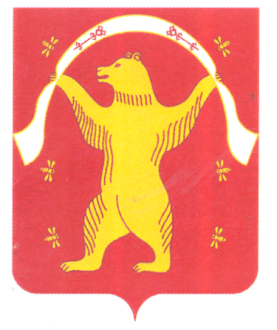 СоветСельского поселенияКамеевский сельсоветМуниципального районаМишкинский район Республики Башкортостан№п/пФамилия, имя, отчество (последнее - при наличии)Год рождения (в возрасте 18 лет на день внесения подписи в подписной лист дополнительно - день и месяц рожденияАдрес места жительства, номер телефонаСведения об определении лица уполномоченным представителем
<*>Подпись <**>Дата внесения подписи <**>